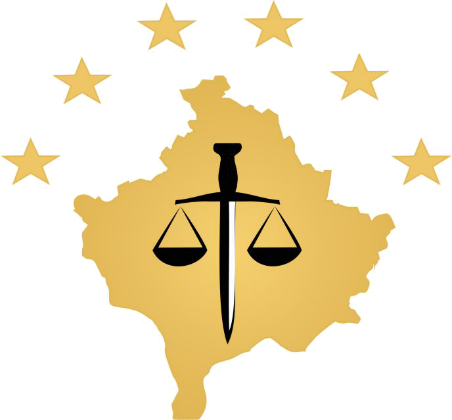 Aktivnosti Tužilačkog Saveta Kosova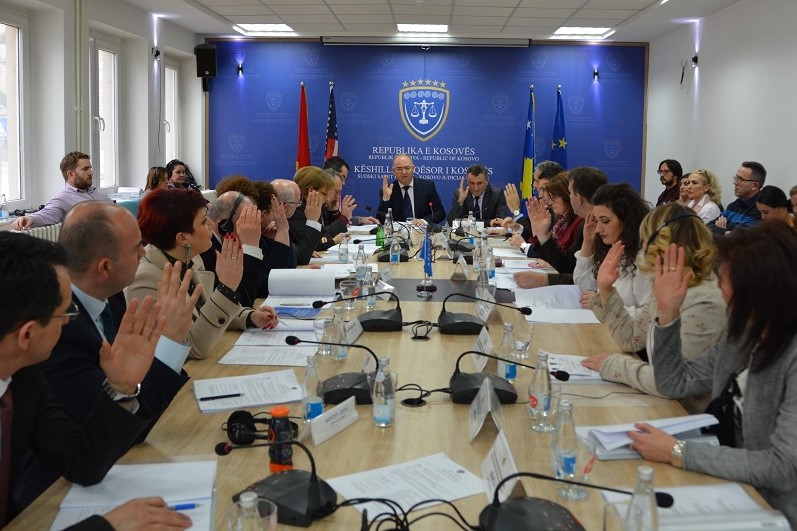 Izabran je vršilac dužnosti Direktora Disciplinskog TužiocaTužilački Savet Kosova (TSK) i Sudski Savet Kosova  izabrali su vršioca dužnosti Direktora Disciplinskog Tužioca.Na osnovu Ustava Republike Kosova i zakona na snazi, Kancelarija Disciplinskog Tužioca (KDT) služi Tužilačkom Savetu Kosova i Sudskom Savetu Kosova, prema tome, u okviru svojih nadležnosti oba saveta su izabrala Arianit Saljihu, za vršioca dužnosti Direktora Kancelarije Disciplinskog Tužioca. 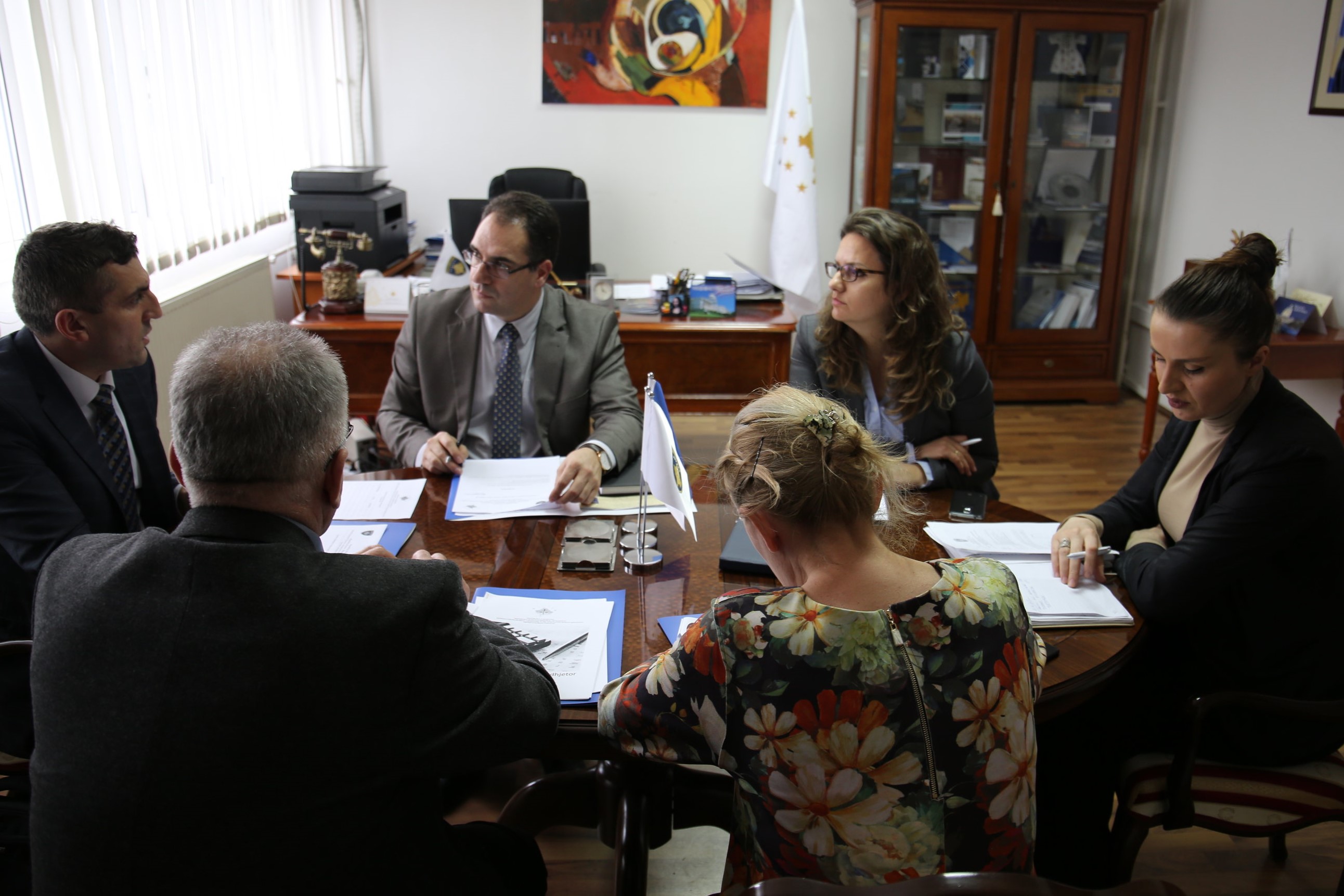 Diskutuje se godišnji finansijski izveštaj za 2017 godinu  Komisija za Budžet, Finansije i Osoblje Tužilačkog Saveta Kosova (TSK), diskutovala je o realizaciji budžeta za 2017 godinu, po programima i ekonomskim kategorijama.Tokom ovog susreta  diskutovano je  i o planiranju budžetskih zahteva za 2019 godinu i za sprovođenje plana za regrutovanje osoblja. 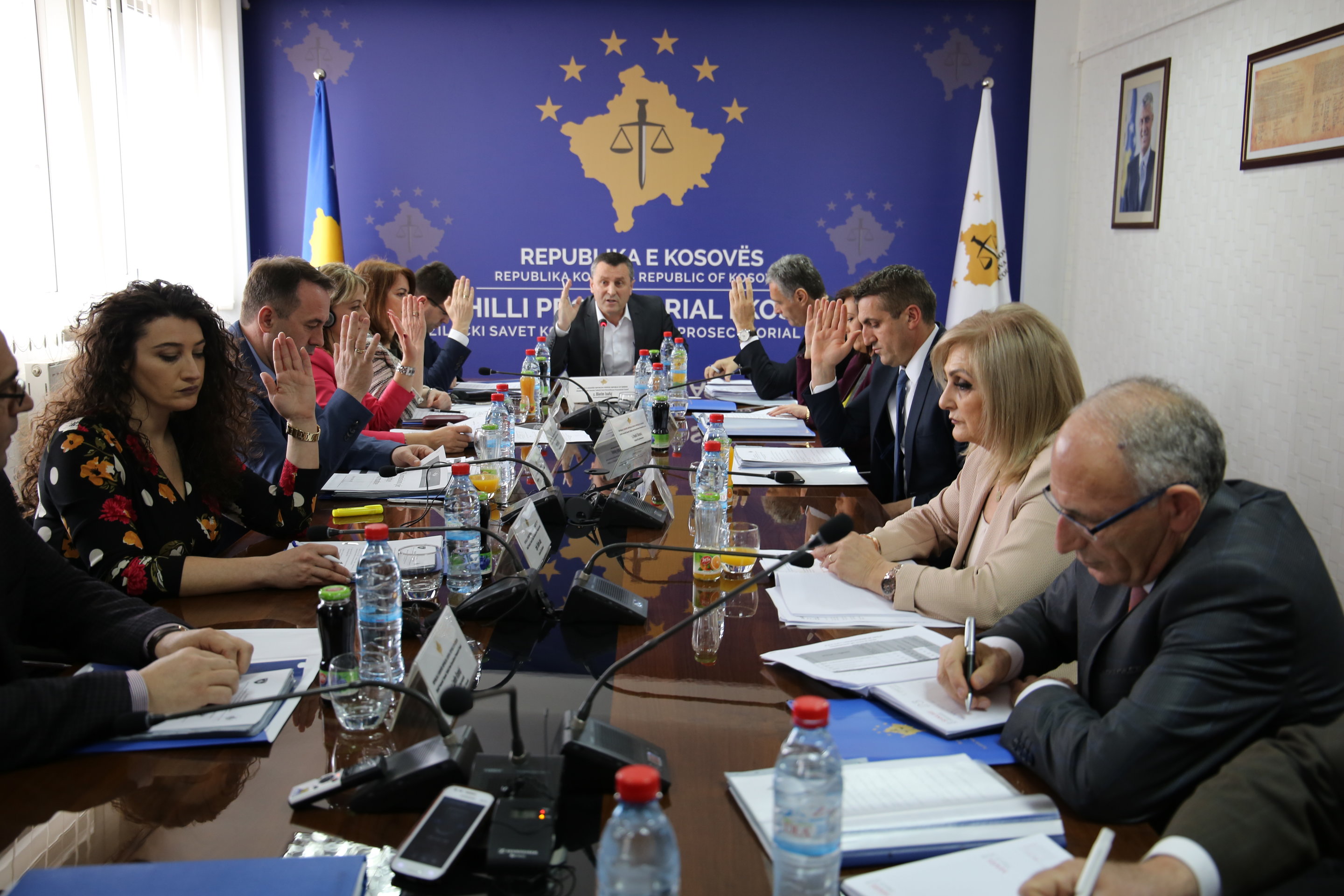 Usvajaju se godišnji izveštaji stalnih komisija TSK-aTužilački Savet Kosova u svom sto četrdeset osmom sastanku razmatrao i usvojio izveštaje predsedavajučih stalnih komisija  Tužilačkog Saveta, koji su prezentovali svoje aktivnosti za 2017 godinu.Tokom ovog sastanka diskutovani su i usvojeni sa preporukama godišnji izveštaji Nacionalnog Koordinatora za borbu protiv privrednog kriminala, Nadzorne komisije za sprovođenje strateškog plana i delovanje u borbi  protiv korupcije i privrednog kriminala i međuinstitucionalnog popratnog mehanizma za usaglašavanje statistika za karakteristična krivična dela.Sto četrdeset osmi sastanak TSK-a je rezultovao i sa određivanjem troje rukovodilaca departmana Osnovnog Tužilaštva u Prištini. 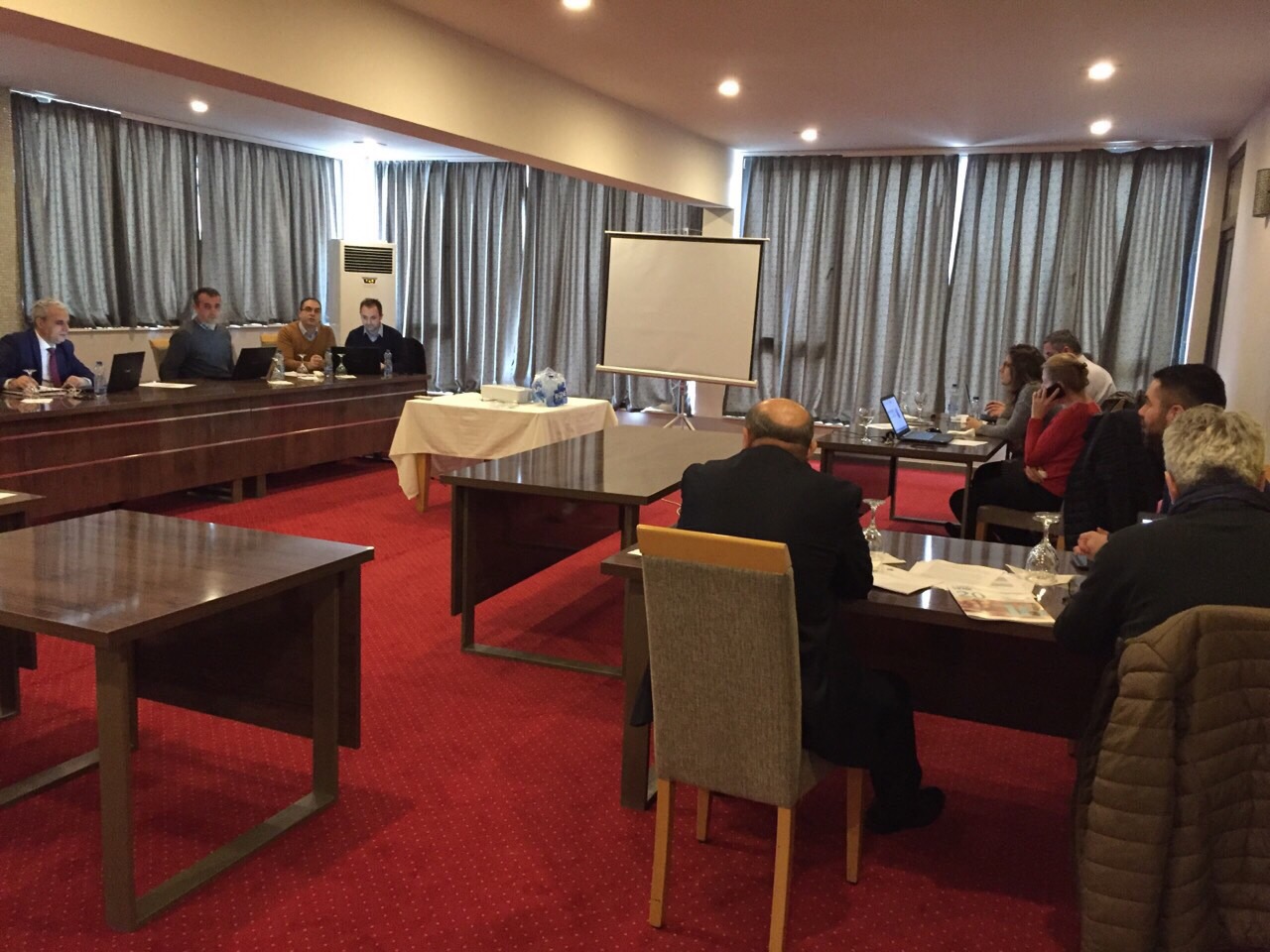 Izrađuju se izveštaji rada TSK-a i DT za 2017 godinuJedna radna grupa Tužilačkog Saveta Kosova, radila i sačinila radne izveštaje Tužilačkog Saveta Kosova i Državnog Tužioca za 2017 godinu. Na poćetku rada na izradu gore navedenih izveštaja, diskutovano je  i u vezi realizovanih ciljeva TSK i DT za 2017 godinu. Sekretarijat TSK-aNa jednom zajedničkom sastanku Sekretarijata i Jedinice za Procenu Učinka Tužilaštva Tužilačkog Saveta Kosova predvođen od direktora Sekretarijata, Ljavdim Krasnići, određeni su prioriteti prve polovine ove godine za Sekretarijat i Jedinicu, gde su određeni nosioci i pripadnici radnih grupa na realizaciji određenih prioriteta.Ovaj mesec je karakterizovan i sa posetama direktora Krasnići po svim tužilaštvima Republike Kosova, sa ciljem upoznavanja iz bliza sa radom i potrebama tužilaštva koja su u vezi sa nadležnostima sekretarijata.Izvršeno je i snabdevanje i instaliranje video kamera za video-konferencije za osnovna tužilaštva, Specijalno Tužilaštvo i Tužilački Savet Kosova. Ove video-konferencije će omogučiti komunikaciju na daljini tužilaca i administrativnog osoblja. Jedinica TSK-aJedinica za Procenu Učinka Tužilaštva (Jedinica) završila je rad na razvijanju Aplikacije baze za prikupljanje potrebnih  podataka za izračun popunjavanja Orijentisane Norme, u skladu Pravilnika Br.1/2018 za Osnovna Tužilaštva.Na osnovu zahteva nevladinih organizacija, građana i ostalih zainteresovanih, jedinica je pripremila informacije koje će gore navedenim  služiti za njihov rad. 